«Утверждаю» Директор Муниципального Унитарного Энергетического Предприятия «Промтехэнерго» (МУЭП «Промтехэнерго»)__________________ Н.И. Скляревский «___» ___________ 2016 г. ПРОГРАММАэнергосбережения и повышения энергоэффективностиМуниципального Унитарного Энергетического Предприятия «Промтехэнерго» (МУЭП «Промтехэнерго»)до 2021 года. (в ред. от 01.07.2018г.)Новосибирск, 2016 г.Оглавление.1.	Нормативные документы	32.	ПАСПОРТ Программы энергосбережения и повышения энергоэффективности Муниципального Унитарного Энергетического предприятия «Промтехэнерго» (МУЭП «Промтехэнерго») до 2021 г.	43.	Цели и задачи Программы	54.	Сроки реализации Программы	125.	Обоснование разработки Программы.	126.	Информация об организации.	126.1.	Электроснабжение.	136.2.	Теплоснабжение.	156.3.	Водоснабжение и водоотведение.	156.4.	Административные здания.	166.5.	Автотранспорт и спецтехника.	166.6.	Потребление энергоресурсов.	166.7.	Реализация программы энергосбережения за 2011-2016 гг.	177.	Мероприятия программы	197.1.	Капитальной ремонт тепловой сети.	247.2.	Разработка мероприятий по регулировке тепловых сетей	307.3.	Мероприятия по повышению энергоэффективности в системе электроснабжения.	317.4.	Мероприятия по повышению энергоэффективности в системе водоснабжения.	318.	Механизм мониторинга и контроля за исполнением Программы.	31Нормативные документы При разработке Программы энергосбережения и повышения энергетической эффективности Муниципального Унитарного Энергетического Предприятия «Промтехэнерго» (МУЭП «Промтехэнерго») до 2021 года (далее – Программа) приняты к руководству следующие нормативные документы: − Федеральный закон от 23.11.2009 № 261-ФЗ «Об энергосбережении и о повышении энергоэффективности и о внесении изменений в отдельные законодательные акты Российской Федерации»; − Приказ Министерства энергетики Российской Федерации от 30 июня 2014 г. №398 «Об утверждении требований к форме программ в области энергосбережения и повышения энергетической эффективности организаций с участием государства и муниципального образования, организаций, осуществляющих регулируемые виды деятельности, и отчетности о ходе их реализации»; − Приказ Министерства энергетики Российской Федерации от 30 июня 2014г. №399 «Об утверждении методики расчета значений целевых показателей в области энергосбережения и повышения энергетической эффективности, в том числе в сопоставимых условиях»; − Приказ Министерства экономического развития Российской Федерации от 17 февраля 2010 г. №61 «Об утверждении примерного перечня мероприятий в области энергосбережения и повышениям энергетической эффективности, который может быть использован в целях разработки региональных, муниципальных программ в области энергосбережения и повышения энергетической эффективности». - Приказ Департамента по тарифам Новосибирской области от 19 марта 2015 г. №40-ТЭ «Об установлении на период 2016-2018 годы требований к программам в области энергосбережения и повышения энергетической эффективности теплоснабжающих и теплосетевых организаций Новосибирской области».- Приказ Департамента по тарифам Новосибирской области от 19 марта 2015 г. №39-В «Об установлении на период 2016-2018 годы требований к программам в области энергосбережения и повышения энергетической эффективности организаций Новосибирской области, осуществляющих деятельность в сфере водоснабжения и водоотведения».- Приказ Департамента по тарифам Новосибирской области от 19 марта 2015 г. №38-ЭЭ «О корректировке на 2015 год и об установлении на период 2016-2018 годы требований к программам в области энергосбережения и повышения энергетической эффективности для организаций Новосибирской области, оказывающих услуги по передаче электрической энергии».ПАСПОРТ Программы энергосбережения и повышения энергоэффективности Муниципального Унитарного Энергетического предприятия «Промтехэнерго» (МУЭП «Промтехэнерго») до 2021 г.Цели и задачи ПрограммыЦелями разработки Программы энергосбережения и повышения энергетической эффективности Муниципального Унитарного Энергетического Предприятия «Промтехэнерго» (МУЭП «Промтехэнерго») до 2021 года (далее – Программа) в соответствии с положениями Федерального закона от 23.11.2009 № 261-ФЗ «Об энергосбережении и о повышении энергоэффективности и о внесении изменений в отдельные законодательные акты Российской Федерации», а также Приказом Министерства энергетики Российской Федерации от 30 июня 2014 г. № 398 «Об утверждении требований к форме программ в области энергосбережения и повышения энергетической эффективности организаций с участием государства и муниципального образования, организаций, осуществляющих регулируемые виды деятельности, и отчетности о ходе их реализации» являются;Повышение эффективности использования топливно-энергетических ресурсов и воды, с целью экономии бюджетных средств. Достижение целевых показателей энергосбережения и повышения энергетической эффективности, разработанных на основе предлагаемых мероприятий по повышению энергоэффективностиСроки реализации Программы Программа рассчитана на срок до 2021 года с момента ее утверждения с разбивкой на годовые планы реализации. В программе предусмотрена ежегодная отчетность в соответствии с порядком и формами отчетности утвержденными в Приказе Минэнерго РФ от 30 июня 2014 г. № 398.Обоснование разработки Программы.Основанием для разработки Программы энергосбережения и повышения энергетической эффективности Муниципального Унитарного Энергетического Предприятия «Промтехэнерго» (МУЭП «Промтехэнерго») до 2021 года является:требование Федерального закона от 23.11.2009 № 261-ФЗ «Об энергосбережении и о повышении энергоэффективности…» по утверждению и реализации программ энергосбережения и повышении энергоэффективности для организаций с участием государства (ст. 26 п.1);Договор оказания услуг №16-06/27 от 27.06.2016 г между Муниципальным Унитарным Энергетическим Предприятием «Промтехэнерго» (МУЭП «Промтехэнерго») и АО «НЭЦ»Информация об организации.Муниципальное Унитарное Энергетическое Предприятие «Промтехэнерго» (МУЭП «Промтехэнерго») организовано в декабре  2005 года. МУЭП «Промтехэнерго»  осуществляет в р. п. Кольцово, Новосибирской области в установленном законодательством РФ порядке следующие основные виды деятельности:- передача и распределение электрической энергии на коммунально-бытовые нужды, населению и организациям;- передача и распределение тепла потребителям, подключенным к тепловым сетям  МУЭП «Промтехэнерго»;- передача и распределение холодной и горячей воды на коммунально-бытовые нужды, населению и организациям;- организация приема стоков и эксплуатация системы канализации.Электроснабжение.Сетевая организация МУЭП «ПРОМТЕХЭНЕРГО» осуществляет деятельность по купле – продаже электрической  энергии и предоставлению услуг по передаче электрической энергии на основании договоров, заключенных с потребителями электрической энергии, находящимися в границах зоны деятельности согласованных приказом департамента по тарифам Новосибирской области от 23.10.2006 №36-Е. Своих генерирующих мощностей предприятие не имеет. Основной целью деятельности предприятия является надежное, бесперебойное и качественное снабжение электрической и тепловой энергией потребителей, подключенных к сетям предприятия, на территории р.п. Кольцово. Предприятие включает в себя район электрических сетей, оперативно-диспетчерскую службу. Электроснабжение МУЭП «ПРОМТЕХЭНЕРГО» осуществляется от ГПП Барышевская 110/10кВ по двум кабельным линиям электропередач ЛЭП 10 кВ. На РП-7 полученная электроэнергия распределяется и по кабельным и воздушным линиям электропередач передаётся на  трансформаторные подстанции (ТП) 10/0,4 кВ, от которых запитаны непосредственно потребители через кабельные линии 0,4 кВ. Полезный отпуск  электроэнергии потребителям осуществляется  на уровнях напряжений 0,4 кВ, большая часть потребляемой  электрической  энергии приходиться на коммунально-бытовой сектор. Полезный отпуск на  высоком напряжении отсутствует. Суммарная максимальная мощность электропринимающих устройств составляет 41485 тыс. кВт (на 2015 год). Суммарная среднегодовая заявленная мощность электропринимающих устройств составляет 3525 тыс. кВт (на 2015 год). Сведения по балансу электрической энергии представлены в таблице ниже.Таблица - Баланс электрической энергии за период 2011 – 2015 гг.Условно-постоянные потери электрической энергии на отчетный 2015 год составили 1353,234 тыс. кВт∙ч.Все точки приема (поставки) электроэнергии оборудованы узлами учета, входящими в состав автоматизированной информационной измерительной системы. Всего оборудовано 567 узлов учета, из них 24 потребления на собственные нужды и 543 для снабжения субабонентов.Теплоснабжение.Предприятие осуществляет покупку тепловой энергии у ФБУН ГНЦ ВБ «Вектор» по тарифу ФБУН ГНЦ ВБ «Вектор» и производит отпуск тепла потребителям, подключенным к тепловым сетям  МУЭП «Промтехэнерго», по тарифу МУЭП «Промтехэнерго» (с учетом тепловых потерь в своих сетях). Подача тепловой энергии в тепловые сети МУЭП «Промтехэнерго» осуществляется от магистральной тепловой сети ФБУН ГНЦ ВБ «Вектор».  Граница балансовой принадлежности тепловых сетей располагается в Узле 1 (у тепловой станции ФБУН ГНЦ ВБ «Вектор»). Теплоносителем в тепловой сети является вода. Температурный график в тепловой сети 150-70°С со срезкой на 103°С в подающем трубопроводе, после ЦТП  микрорайона «Новоборский» температурный график  95-70°С.Вид прокладки тепловых сетей МУЭП «Промтехэнерго» двух- и четырех-трубная. Тип прокладки тепловых сетей: подземный в каналах и надземный. Технологическая схема системы теплоснабжения МУЭП «Промтехэнерго» - зависимая и открытая, в микрорайоне «Новоборский» после ЦТП - независимая, закрытая (зимой), открытая (летом). Учет тепла осуществляется узлом учета на магистрали от источника и 19 узлами учета у потребителей.Водоснабжение и водоотведение.Поставщиком воды является ФБУН ГНЦ ВБ «Вектор». Водоснабжение р.п. Кольцово от ВНС осуществляется по 2-м ниткам стального водопровода Ду = 600 мм. От сетей находящихся на балансе ФБУН ГНЦ ВБ «Вектор», водоснабжение в основном осуществляется для потребителей находящихся на территории научно- производственной площадки и на территории административно-бытового комплекса (АБК). Непосредственное водоснабжение поселка от сетей МУЭП «Промтехэнерго» осуществляется от ВК7, ВК15, ВК30 (границы с ФБУН ГНЦ ВБ «Вектор»). Система водопровода — объединенная, хозяйственно-питьевая, противопожарная. Схема водопровода закольцована, что обеспечивает бесперебойную подачу воды в случае аварии, а также оборудована запорной арматурой и пожарными гидрантами, расположенными друг от друга на расстоянии не ближе 150м по всей протяженности водопроводной сети. Учет полученной воды ведется узлом учета на водопроводе от ФБУН ГНЦ ВБ «Вектор», потребители учитывают полученную воду через 74 прибора учета.Административные здания.В аренде у МУЭП «Промтехэнерго» находится административное здание параметры которого приведены в таблице ниже. Оплата за все энергоресурсы производится по договорной цене без приборов учета и не зависит от уровня потребления.Таблица - Параметры административного здания МУЭП «Промтехэнерго»Автотранспорт и спецтехника. На балансе у МУЭП «Промтехэнерго» находятся два автомобиля:легковой автомобиль TOYOTA MARKII, вместимостью 5 чел.;грузовой фургон УАЗ 390995, грузоподъемностью 2,8 т. Вид топлива - бензин АИ 92. Потребление энергоресурсов. Таблица - Потребление энергоресурсов и воды в 2015 году.Затраты на энергоресурсы в 2015 году приведены в таблице № п/пРеализация программы энергосбережения за 2011-2016 гг.Программа в области энергосбережения и повышения энергетической эффективности МУЭП «Промтехэнерго» утверждена в 2011 году. Период действия программы: 2011–2016 годы. Наименование программы: Программа энергосбережения и повышения энергетической эффективности МУЭП «Промтехэнерго». Основные мероприятия, направленные на снижение сверхнормативных потерь при передаче энергетических ресурсов и воды выполнены. Результаты реализации программы в области энергосбережения и повышения энергетической эффективности МУЭП «Промтехэнерго» представлены в таблице 9.Таблица - - Результаты реализации программы в области энергосбережения и повышения энергетической эффективности МУЭП «Промтехэнерго»Мероприятия программыМероприятия программы призваны внести вклад в повышение энергоэффективности деятельности МУЭП Промтехэнерго по основным направлениям деятельности:- передача и распределение электрической энергии на коммунально-бытовые нужды, населению и организациям;- передача и распределение тепла потребителям, подключенным к тепловым сетям  МУЭП «Промтехэнерго»;- передача и распределение холодной и горячей воды на коммунально-бытовые нужды, населению и организациям;Основные проблемы и барьеры по повышению энергоэффективности деятельности предприятия определяются износом сетевой системы, снижением эффективности теплоизоляции, рост утечек на трубопроводах, особенно холодной воды, необходимость систематической  регулировки системы при активном обновлении числа потребителей.В системе электроснабжения уровень потерь, также определяется износом сетевого хозяйства и наличием материалов и оборудования низким, по современным требованиям уровнем энергоэффективности.В разработанной программе запланирован ряд мероприятий, которые позволят повысить как уровень энергоэффективности энергосистем и систем водоснабжения, так и повысить надежность систем, предотвратить возможные аварии и остановки систем.ПЕРЕЧЕНЬ МЕРОПРИЯТИЙ,                                                                                                                                                                           ОСНОВНОЙ ЦЕЛЬЮ КОТОРЫХ ЯВЛЯЕТСЯ ЭНЕРГОСБЕРЕЖЕНИЕ И (ИЛИ) ПОВЫШЕНИЕ ЭНЕРГЕТИЧЕСКОЙ ЭФФЕКТИВНОСТИКапитальной ремонт тепловой сети.Для определения эффекта при капитальном ремонте тепловой сети произведен расчет потерь тепла через тепловую изоляцию для существующей конструкции, смонтированной по нормам для теплопроводов спроектированным до 1989 года, а также для теплопроводов спроектированным с 2004 года. Эффект определялся по разнице этих значений. Расчет выполнен в соответствии с «Инструкция по расчету нормативов технологических потерь при передаче тепловой энергии» утвержденной приказом Минэнерго РФ №325 от 30 декабря 2008 года (в редакции приказа №377).Исходные данные для расчета приведены ниже (Таблица 7-1). Таблица -. Исходные данныеДля определения удельных норм теплового потока произведен пересчет табличных значений на условия эксплуатации, то есть на среднегодовые значения температуры теплоносителя. Удельные часовые тепловые потери трубопроводам определяются раздельно по нормам тепловых потерь трубопроводами спроектированными в период до 1989 года и с 2004 года.Среднегодовые значения температуры теплоносителя в подающем и обратном трубопроводах рассчитываются как средневзвешенные по среднемесячным значениям температуры теплоносителя в соответствующем трубопроводе, с учетом  числа часов работы в каждом месяце. Среднемесячные значения температуры теплоносителя в подающем и обратном трубопроводах определяются по эксплуатационному температурному графику 103/70 со срезкой на 103°С  отпуска тепловой энергии в соответствии с ожидаемыми среднемесячными значениями температуры наружного воздуха. Ожидаемые среднемесячные значения температуры наружного воздуха определяются как средние из соответствующих статистических значений по информации Агро-метеостанции «Огурцово» за последние 5 лет (2011-2015). Ожидаемые среднемесячные и среднесезонные значения температуры наружного воздуха, грунта и сетевой воды приведены ниже (Таблица 7-2).Таблица -. Ожидаемые среднемесячные и средне-сезонные значения температуры наружного воздуха, грунта и сетевой водыРасчет потерь тепла через тепловую изоляцию для трубопроводов, спроектированных до 1989  и с 2004 года приведен ниже (Таблица 7-3, Таблица 7-4) Таблица -. Потери тепла через тепловую изоляцию трубопроводами, спроектированными до 1989 годаТаблица -. Потери тепла через тепловую изоляцию трубопроводами, спроектированными с 2004 годаРасчет энергетического эффекта приведен ниже (Таблица 7-5).Таблица -. Расчет энергетического эффектаРазработка мероприятий по регулировке тепловых сетейРазработка мероприятий по регулировке тепловых сетей помимо обеспечения нормативных параметров у каждого потребителя тепловой энергии, позволяет повысить энергоэффективность передачи тепловой энергии за счет снижения расходов электроэнергии на насосных стациях подачи теплоносителя (системный эффект будет получен у поставщика тепловой энергии ФГБУ «Вектор), а также снижения потерь теплоносителя с утечками за счет снижения давления в сети. По оценкам проф. Лезнова Б.С., «Энергосбережение и регулируемый привод в насосных и воздуходувных установках», Энергоатомиздат, М, 2006 г., снижение потерь теплоносителя составляет не менее 1-2%. Исходя из минимального ожидаемого эффекта определены параметры мероприятия в Программе. Мероприятия по повышению энергоэффективности в системе электроснабжения.Мероприятия в системе электроснабжения связаны с заменой морально и физически устаревшего оборудования на ряде объектов МУЭП «Промтехэнерго». В частности предусмотрена замена коммутационного оборудования на распределительной подстанции РП-7, трансформаторных подстанциях ТП-51, ТП-55, ТП-56 с заменой предохранителей на автоматические выключатели, что позволит повысить надежность и снизить собственные потери э/э.Мероприятия по повышению энергоэффективности в системе водоснабжения.Мероприятия в системе электроснабжения связаны с заменой изношенных частей сетей холодной воды и снижения утечек на этих участках МУЭП «Промтехэнерго». В частности предусмотрена реконструкция стального  водопровода Ду-100мм длиной 306 м. по ул. Зелёная на полиэтиленовый. Данная замена не только обеспечит повышений надежности водоснабжения, но и снизит утечки, а также создаст системный эффект за счет снижения гидравлического сопротивления и снижения потребления электроэнергии на насосных станциях поставщика воды ФГБУ «Вектор» .Механизм мониторинга и контроля за исполнением Программы.Управление программой энергосбережения и энергоэффективности, механизм мониторинга и контроля за исполнением целевых показателей программы и программы в целом осуществляет руководство Предприятия через сформированную им приказом группу реализации во главе с ответственным руководителем. В функции данного органа входит:ежегодный мониторинг программы;формирование отчетов по результатам прошедших периодов для предоставления их в органы государственного регулирования Новосибирской области, в федеральные органы и органы субъекта РФ, ответственные за проведение политики энергосбережения и энергоэффективности;корректировка программы энергосбережения;планирование и организация программных мероприятий;подготовка к заключению энергосервисных контрактов;обоснование необходимости привлечения заемных средств;создание механизма стимулирования персонала предприятия за реализацию программных мер и мероприятий;распространение информации и знаний, необходимых для  реализации программы, среди сотрудников и потребителей, освещение содержания программы и результатов публичными методами;обучение персонала предприятия методам и методикам разработки и реализации энергосберегающих и энергоэффективных мероприятий.В соответствии с Приказом Министерства энергетики Российской Федерации от 30 июня 2014 г. №398 «Об утверждении требований к форме программ в области энергосбережения и повышения энергетической эффективности организаций с участием государства и муниципального образования, организаций, осуществляющих регулируемые виды деятельности, и отчетности о ходе их реализации» приложениями 4, 5, 6 к Приказу установлены формы мониторинга и отчетности по Программе:В настоящее время в России действует ГОСТ Р ИСО 50001-2012 «Системы энергетического менеджмента. Требования и руководство по применению». В соответствии с данными Минэнерго РФ, максимальных успехов в повышении энергоэффективности достигают компании внедрившие в практику системы энергетического менеджмента.Задача руководства компании – создание система мониторинга Программы основе системы энергоменеджмента в соответствии с ГОСТ Р ИСО 50001-2012, которая предполагает постоянное непосредственное отслеживание и корректировку изменений в соответствии намеченными целями по энергоэффективности.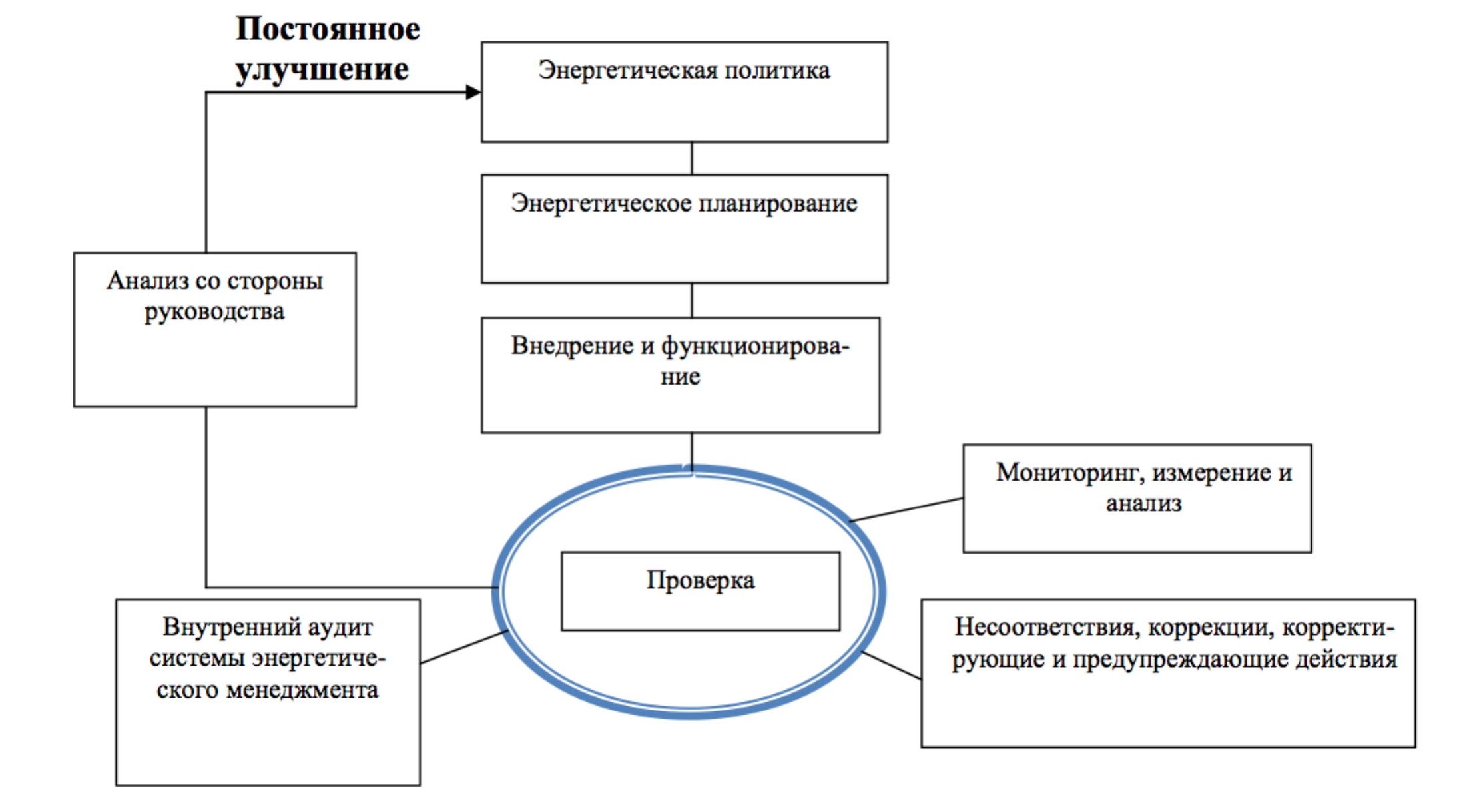 Основание для разработки программыОснование для разработки программыОснование для разработки программыФедеральный закон от 23.11.2009 N 261-ФЗ "Об энергосбережении и о повышении энергетической эффективности и о внесении изменений в отдельные законодательные акты Российской Федерации"Федеральный закон от 23.11.2009 N 261-ФЗ "Об энергосбережении и о повышении энергетической эффективности и о внесении изменений в отдельные законодательные акты Российской Федерации"Федеральный закон от 23.11.2009 N 261-ФЗ "Об энергосбережении и о повышении энергетической эффективности и о внесении изменений в отдельные законодательные акты Российской Федерации"Федеральный закон от 23.11.2009 N 261-ФЗ "Об энергосбережении и о повышении энергетической эффективности и о внесении изменений в отдельные законодательные акты Российской Федерации"Федеральный закон от 23.11.2009 N 261-ФЗ "Об энергосбережении и о повышении энергетической эффективности и о внесении изменений в отдельные законодательные акты Российской Федерации"Федеральный закон от 23.11.2009 N 261-ФЗ "Об энергосбережении и о повышении энергетической эффективности и о внесении изменений в отдельные законодательные акты Российской Федерации"Федеральный закон от 23.11.2009 N 261-ФЗ "Об энергосбережении и о повышении энергетической эффективности и о внесении изменений в отдельные законодательные акты Российской Федерации"Федеральный закон от 23.11.2009 N 261-ФЗ "Об энергосбережении и о повышении энергетической эффективности и о внесении изменений в отдельные законодательные акты Российской Федерации"Федеральный закон от 23.11.2009 N 261-ФЗ "Об энергосбережении и о повышении энергетической эффективности и о внесении изменений в отдельные законодательные акты Российской Федерации"Почтовый адресПочтовый адресПочтовый адрес630559 НСО  р.п. Кольцово, 20, а/я 177630559 НСО  р.п. Кольцово, 20, а/я 177630559 НСО  р.п. Кольцово, 20, а/я 177630559 НСО  р.п. Кольцово, 20, а/я 177630559 НСО  р.п. Кольцово, 20, а/я 177630559 НСО  р.п. Кольцово, 20, а/я 177630559 НСО  р.п. Кольцово, 20, а/я 177630559 НСО  р.п. Кольцово, 20, а/я 177630559 НСО  р.п. Кольцово, 20, а/я 177Ответственный за формирование программы (Ф.И.О., контактный телефон, e-mail)Ответственный за формирование программы (Ф.И.О., контактный телефон, e-mail)Ответственный за формирование программы (Ф.И.О., контактный телефон, e-mail)Главный инженер Попельницкий Андрей Анатольевич, тел. (383) 336-69-81, pte-nsk@pte-nsk.ruГлавный инженер Попельницкий Андрей Анатольевич, тел. (383) 336-69-81, pte-nsk@pte-nsk.ruГлавный инженер Попельницкий Андрей Анатольевич, тел. (383) 336-69-81, pte-nsk@pte-nsk.ruГлавный инженер Попельницкий Андрей Анатольевич, тел. (383) 336-69-81, pte-nsk@pte-nsk.ruГлавный инженер Попельницкий Андрей Анатольевич, тел. (383) 336-69-81, pte-nsk@pte-nsk.ruГлавный инженер Попельницкий Андрей Анатольевич, тел. (383) 336-69-81, pte-nsk@pte-nsk.ruГлавный инженер Попельницкий Андрей Анатольевич, тел. (383) 336-69-81, pte-nsk@pte-nsk.ruГлавный инженер Попельницкий Андрей Анатольевич, тел. (383) 336-69-81, pte-nsk@pte-nsk.ruГлавный инженер Попельницкий Андрей Анатольевич, тел. (383) 336-69-81, pte-nsk@pte-nsk.ruДаты начала и окончания действия программыДаты начала и окончания действия программыДаты начала и окончания действия программы2016-31.12.2020г.2016-31.12.2020г.2016-31.12.2020г.2016-31.12.2020г.2016-31.12.2020г.2016-31.12.2020г.2016-31.12.2020г.2016-31.12.2020г.2016-31.12.2020г.ГодЗатраты на реализацию программы, млн. руб. без НДСЗатраты на реализацию программы, млн. руб. без НДСДоля затрат в инвестиционной программе, направленная на реализацию мероприятий программы энергосбережения и повышения энергетической эффективностиТопливно-энергетические ресурсы (ТЭР)Топливно-энергетические ресурсы (ТЭР)Топливно-энергетические ресурсы (ТЭР)Топливно-энергетические ресурсы (ТЭР)Топливно-энергетические ресурсы (ТЭР)Топливно-энергетические ресурсы (ТЭР)Топливно-энергетические ресурсы (ТЭР)Топливно-энергетические ресурсы (ТЭР)ГодЗатраты на реализацию программы, млн. руб. без НДСЗатраты на реализацию программы, млн. руб. без НДСДоля затрат в инвестиционной программе, направленная на реализацию мероприятий программы энергосбережения и повышения энергетической эффективностиПри осуществлении регулируемого вида деятельностиПри осуществлении регулируемого вида деятельностиПри осуществлении регулируемого вида деятельностиПри осуществлении регулируемого вида деятельностиПри осуществлении прочей деятельности, в т.ч. хозяйственные нуждыПри осуществлении прочей деятельности, в т.ч. хозяйственные нуждыПри осуществлении прочей деятельности, в т.ч. хозяйственные нуждыПри осуществлении прочей деятельности, в т.ч. хозяйственные нуждыГодвсегов т.ч. капитальныеДоля затрат в инвестиционной программе, направленная на реализацию мероприятий программы энергосбережения и повышения энергетической эффективностиПри осуществлении регулируемого вида деятельностиПри осуществлении регулируемого вида деятельностиПри осуществлении регулируемого вида деятельностиПри осуществлении регулируемого вида деятельностиПри осуществлении прочей деятельности, в т.ч. хозяйственные нуждыПри осуществлении прочей деятельности, в т.ч. хозяйственные нуждыПри осуществлении прочей деятельности, в т.ч. хозяйственные нуждыПри осуществлении прочей деятельности, в т.ч. хозяйственные нуждыГодвсегов т.ч. капитальныеДоля затрат в инвестиционной программе, направленная на реализацию мероприятий программы энергосбережения и повышения энергетической эффективностиСуммарные затраты ТЭРСуммарные затраты ТЭРЭкономия ТЭР в результате реализации программыЭкономия ТЭР в результате реализации программыСуммарные затраты ТЭРСуммарные затраты ТЭРЭкономия ТЭР в результате реализации программыЭкономия ТЭР в результате реализации программыГодвсегов т.ч. капитальныеДоля затрат в инвестиционной программе, направленная на реализацию мероприятий программы энергосбережения и повышения энергетической эффективностит у.т. без учета водымлн. руб. без НДС с учетом водыт у.т. без учета водымлн. руб. без НДС с учетом водыт у.т. без учета водымлн. руб. без НДС с учетом водыт у.т. без учета водымлн. руб. без НДС с учетом воды20154419,324,0220166,506,506,91%4416,224,050,000,00201739,7739,7730,57%4392,423,9220,950,19201831,3131,3127,44%4221,623,00191,211,95201940,3440,34-4090,222,29481,083,20202030,9530,95-4001,721,81924,904,63ВСЕГО148,87148,8721122,1115,071618,159,97ЦЕЛЕВЫЕ И ПРОЧИЕ ПОКАЗАТЕЛИЦЕЛЕВЫЕ И ПРОЧИЕ ПОКАЗАТЕЛИЦЕЛЕВЫЕ И ПРОЧИЕ ПОКАЗАТЕЛИЦЕЛЕВЫЕ И ПРОЧИЕ ПОКАЗАТЕЛИЦЕЛЕВЫЕ И ПРОЧИЕ ПОКАЗАТЕЛИЦЕЛЕВЫЕ И ПРОЧИЕ ПОКАЗАТЕЛИЦЕЛЕВЫЕ И ПРОЧИЕ ПОКАЗАТЕЛИЦЕЛЕВЫЕ И ПРОЧИЕ ПОКАЗАТЕЛИЦЕЛЕВЫЕ И ПРОЧИЕ ПОКАЗАТЕЛИЦЕЛЕВЫЕ И ПРОЧИЕ ПОКАЗАТЕЛИЦЕЛЕВЫЕ И ПРОЧИЕ ПОКАЗАТЕЛИЦЕЛЕВЫЕ И ПРОЧИЕ ПОКАЗАТЕЛИПРОГРАММЫ ЭНЕРГОСБЕРЕЖЕНИЯ И ПОВЫШЕНИЯПРОГРАММЫ ЭНЕРГОСБЕРЕЖЕНИЯ И ПОВЫШЕНИЯПРОГРАММЫ ЭНЕРГОСБЕРЕЖЕНИЯ И ПОВЫШЕНИЯПРОГРАММЫ ЭНЕРГОСБЕРЕЖЕНИЯ И ПОВЫШЕНИЯПРОГРАММЫ ЭНЕРГОСБЕРЕЖЕНИЯ И ПОВЫШЕНИЯПРОГРАММЫ ЭНЕРГОСБЕРЕЖЕНИЯ И ПОВЫШЕНИЯПРОГРАММЫ ЭНЕРГОСБЕРЕЖЕНИЯ И ПОВЫШЕНИЯПРОГРАММЫ ЭНЕРГОСБЕРЕЖЕНИЯ И ПОВЫШЕНИЯПРОГРАММЫ ЭНЕРГОСБЕРЕЖЕНИЯ И ПОВЫШЕНИЯПРОГРАММЫ ЭНЕРГОСБЕРЕЖЕНИЯ И ПОВЫШЕНИЯПРОГРАММЫ ЭНЕРГОСБЕРЕЖЕНИЯ И ПОВЫШЕНИЯПРОГРАММЫ ЭНЕРГОСБЕРЕЖЕНИЯ И ПОВЫШЕНИЯЭНЕРГЕТИЧЕСКОЙ ЭФФЕКТИВНОСТИЭНЕРГЕТИЧЕСКОЙ ЭФФЕКТИВНОСТИЭНЕРГЕТИЧЕСКОЙ ЭФФЕКТИВНОСТИЭНЕРГЕТИЧЕСКОЙ ЭФФЕКТИВНОСТИЭНЕРГЕТИЧЕСКОЙ ЭФФЕКТИВНОСТИЭНЕРГЕТИЧЕСКОЙ ЭФФЕКТИВНОСТИЭНЕРГЕТИЧЕСКОЙ ЭФФЕКТИВНОСТИЭНЕРГЕТИЧЕСКОЙ ЭФФЕКТИВНОСТИЭНЕРГЕТИЧЕСКОЙ ЭФФЕКТИВНОСТИЭНЕРГЕТИЧЕСКОЙ ЭФФЕКТИВНОСТИЭНЕРГЕТИЧЕСКОЙ ЭФФЕКТИВНОСТИЭНЕРГЕТИЧЕСКОЙ ЭФФЕКТИВНОСТИN п/пЦелевые и прочие показателиЦелевые и прочие показателиЕд. изм.Средние показатели по отраслиЛучшие мировые показатели по отрасли2015Плановые значения целевых показателей по годамПлановые значения целевых показателей по годамПлановые значения целевых показателей по годамПлановые значения целевых показателей по годамПлановые значения целевых показателей по годамN п/пЦелевые и прочие показателиЦелевые и прочие показателиЕд. изм.Средние показатели по отраслиЛучшие мировые показатели по отрасли2015 2016 г.2017  г.2018  г.2019  г.2020  г.122345678910111Целевые показателиЦелевые показатели1.1 Система теплоснабжения1.1 Система теплоснабжения1.1 Система теплоснабжения1.1 Система теплоснабжения1.1 Система теплоснабжения1.1 Система теплоснабжения1.1 Система теплоснабжения1.1 Система теплоснабжения1.1 Система теплоснабжения1.1 Система теплоснабжения1.1 Система теплоснабжения1.1 Система теплоснабжения1.1.1Снижение процента фактических потерь тепловой энергии, возникающих в процессе ее передачи.Снижение процента фактических потерь тепловой энергии, возникающих в процессе ее передачи.%0,554,103,594,373,641.1.2Снижение фактических потерь сетевой воды, возникающих в процессе передачи тепловай энергииСнижение фактических потерь сетевой воды, возникающих в процессе передачи тепловай энергии%2,002,002,000,000,001.1.3Снижение фактического расхода электрической энергии, используемой в технологическом процессеСнижение фактического расхода электрической энергии, используемой в технологическом процессе%1,501,501,500,000,001.1.4Снижение фактического расхода тепловой энергии в зданиях, сооружениях, эксплуатируемых регулируемой организацией в рамках деятельности по передаче тепловой энергииСнижение фактического расхода тепловой энергии в зданиях, сооружениях, эксплуатируемых регулируемой организацией в рамках деятельности по передаче тепловой энергииГкал0**0**0**0**0**0**1.1.5Снижение объёма потерь тепловой энергии, возникающих в процессе её передачиСнижение объёма потерь тепловой энергии, возникающих в процессе её передачи%14-1719,6019,5018,7018,0317,2416,611.1.6Снижение удельного объема электрической энергии, используемой в технологическом процессеСнижение удельного объема электрической энергии, используемой в технологическом процессе%1,501,501,500,000,001.1.7 Удельный объем электрической энергии, используемой в технологическом процессе Удельный объем электрической энергии, используемой в технологическом процессекВт*ч/Гкал1,581,561,541,511,511,511.1.8Снижение фактического расхода электрической энергии, используемой в технологическом процессеСнижение фактического расхода электрической энергии, используемой в технологическом процессекВт*ч208438,00205311,43202231,76199198,28199198,28199198,281.1.9Снижение фактических потерь сетевой воды, возникающих в процессе передачи тепловай энергииСнижение фактических потерь сетевой воды, возникающих в процессе передачи тепловай энергиим369120,0067737,6066382,8565055,1965055,1965055,191.1.10Удельный объем потерь сетевой воды, используемой технологическом процессе Удельный объем потерь сетевой воды, используемой технологическом процессе м3/Гкал0,530,510,500,490,490,491.1.11Увеличение доли установленных (планируемых к установке) приборов учёта от общей потребности в оснащении приборами учёта Увеличение доли установленных (планируемых к установке) приборов учёта от общей потребности в оснащении приборами учёта %1001001001001001001001001.1.12Снижение аварийности систем теплоснабженияСнижение аварийности систем теплоснабженияед/км, % 0*****  0*****  0*****  0*****  0*****  0***** 1.2 Система электроснабжения1.2 Система электроснабжения1.2 Система электроснабжения1.2 Система электроснабжения1.2 Система электроснабжения1.2 Система электроснабжения1.2 Система электроснабжения1.2 Система электроснабжения1.2 Система электроснабжения1.2 Система электроснабжения1.2 Система электроснабжения1.2 Система электроснабжения1.2.1Снижение удельного расхода электрической энергии на собственные нужды подстанций в расчете на 1 условную единицу оборудования подстанций по отношению к фактическому проценту расхода в предшествующем году реализации программыСнижение удельного расхода электрической энергии на собственные нужды подстанций в расчете на 1 условную единицу оборудования подстанций по отношению к фактическому проценту расхода в предшествующем году реализации программы%0,500,500,500,500,501.2.2Снижение удельного расхода электрической энергии в зданиях, строениях, сооружениях, находящихся в собственности регулируемой организации, на  1 м2 площади по отношению к фактическому проценту расхода в предшествующем году реализации программыСнижение удельного расхода электрической энергии в зданиях, строениях, сооружениях, находящихся в собственности регулируемой организации, на  1 м2 площади по отношению к фактическому проценту расхода в предшествующем году реализации программы%0**0**0**0**0**0**1.2.3Снижение удельного расхода тепловой энергии в зданиях, строениях, сооружениях, находящихся в собственности регулируемой организации, на  1 м3 объема помещений по отношению к фактическому проценту расхода в предшествующем году реализации программыСнижение удельного расхода тепловой энергии в зданиях, строениях, сооружениях, находящихся в собственности регулируемой организации, на  1 м3 объема помещений по отношению к фактическому проценту расхода в предшествующем году реализации программы%0**0**0**0**0**0**1.2.4Оснащенность приборами учёта энергоресурсов в зданиях, строениях, сооружениях, находящихся в собственности регулируемой организацииОснащенность приборами учёта энергоресурсов в зданиях, строениях, сооружениях, находящихся в собственности регулируемой организации0**0**0**0**0**0**1.2.5Сокращение удельного расхода горюче-смазочных материалов, используемых для оказания услуг по передаче электрической энергии по сетям организаций Новосибирской области, оказывающих услуги по передаче электрической энергии на  1  условную единицу оборудования подстанций (бензин)Сокращение удельного расхода горюче-смазочных материалов, используемых для оказания услуг по передаче электрической энергии по сетям организаций Новосибирской области, оказывающих услуги по передаче электрической энергии на  1  условную единицу оборудования подстанций (бензин)л/усл.ед.25,225,225,125,125,125,11.2.6Снижение величины потерь электрической энергии при ее передаче по электрическим сетям в отчетном году по отношению к величине потерь в предшествующем году реализации программы, достигнутые по итогам реализации программ в области энергосбережения и повышения энергетической эффективностиСнижение величины потерь электрической энергии при ее передаче по электрическим сетям в отчетном году по отношению к величине потерь в предшествующем году реализации программы, достигнутые по итогам реализации программ в области энергосбережения и повышения энергетической эффективности%0,50,50,50,050,051.2.7Снижение расхода электрической энергии на собственные нужды подстанцийСнижение расхода электрической энергии на собственные нужды подстанцийтыс. кВтч287,92286,48285,05283,62283,62283,621.2.8Удельный расход электрической энергии на собственные нужды подстанций в расчете на 1 условную единицу оборудования подстанций по отношению к фактическому удельному расходу в предшествующем году реализации программыУдельный расход электрической энергии на собственные нужды подстанций в расчете на 1 условную единицу оборудования подстанций по отношению к фактическому удельному расходу в предшествующем году реализации программытыс.кВт*ч/усл. ед.0,80,770,770,770,770,771.2.9Удельная величина потерь электрической энергии при ее передаче по электрическим сетям .Удельная величина потерь электрической энергии при ее передаче по электрическим сетям .%4,504,484,454,434,434,431.2.10Снижение аварийности систем электроснабженияСнижение аварийности систем электроснабженияед/км, % 0*****  0*****  0*****  0*****  0*****  0***** 1.2.11Доля использования осветительных устройств с использованием светодиодов в общем объеме используемых регулируемыми организациями осветительных устройствДоля использования осветительных устройств с использованием светодиодов в общем объеме используемых регулируемыми организациями осветительных устройствед/км, %10 30  50 751.3 Система водоснабжения и водоотведения.1.3 Система водоснабжения и водоотведения.1.3 Система водоснабжения и водоотведения.1.3 Система водоснабжения и водоотведения.1.3 Система водоснабжения и водоотведения.1.3 Система водоснабжения и водоотведения.1.3 Система водоснабжения и водоотведения.1.3 Система водоснабжения и водоотведения.1.3 Система водоснабжения и водоотведения.1.3 Система водоснабжения и водоотведения.1.3 Система водоснабжения и водоотведения.1.3.1Сокращение объемов электрической энергии, используемой при добыче и транспортировке водыСокращение объемов электрической энергии, используемой при добыче и транспортировке водытыс. кВтч0***0***0***0***0***0***1.3.2Сокращение объемов электрической энергии, используемой для целей отопления при добыче  водыСокращение объемов электрической энергии, используемой для целей отопления при добыче  воды%0***0***0***0***0***0***1.3.3Сокращение потерь воды при ее транспортировке.Сокращение потерь воды при ее транспортировке.тыс. м3138,735138,041137,351136,664136,664136,6641.3.4Оснащенность приборами учёта энергоресурсов в зданиях , строениях, сооружениях, находящихся в собственности регулируемой организацииОснащенность приборами учёта энергоресурсов в зданиях , строениях, сооружениях, находящихся в собственности регулируемой организации0**0**0**0**0**0**1.3.5Снижение расхода энергоресурсов на собственные нужды организации в зданиях, строениях, сооружениях, экссплуатируемых регулируемой организацией в рамках осуществления деятельности в сфере водоснабжения и водоотведенияСнижение расхода энергоресурсов на собственные нужды организации в зданиях, строениях, сооружениях, экссплуатируемых регулируемой организацией в рамках осуществления деятельности в сфере водоснабжения и водоотведениятыс. м30**0**0**0**0**0**1.3.6Снижение аварийности систем водоснабженияСнижение аварийности систем водоснабженияед/км, % 0****  0****  0****  0****  0****  0**** Прочие показателиПрочие показатели--------------------------------<*> Базовый год - предшествующий год году начала действия программы энергосбережения и повышения энергетической эффективности.<*> Базовый год - предшествующий год году начала действия программы энергосбережения и повышения энергетической эффективности.<*> Базовый год - предшествующий год году начала действия программы энергосбережения и повышения энергетической эффективности.<*> Базовый год - предшествующий год году начала действия программы энергосбережения и повышения энергетической эффективности.<*> Базовый год - предшествующий год году начала действия программы энергосбережения и повышения энергетической эффективности.<*> Базовый год - предшествующий год году начала действия программы энергосбережения и повышения энергетической эффективности.<*> Базовый год - предшествующий год году начала действия программы энергосбережения и повышения энергетической эффективности.<*> Базовый год - предшествующий год году начала действия программы энергосбережения и повышения энергетической эффективности.<*> Базовый год - предшествующий год году начала действия программы энергосбережения и повышения энергетической эффективности.<*> Базовый год - предшествующий год году начала действия программы энергосбережения и повышения энергетической эффективности.<*> Базовый год - предшествующий год году начала действия программы энергосбережения и повышения энергетической эффективности.<**> - <**> - Предприятие арендует здания и сооружения, оплата за энергоресурсы договорная.Предприятие арендует здания и сооружения, оплата за энергоресурсы договорная.Предприятие арендует здания и сооружения, оплата за энергоресурсы договорная.Предприятие арендует здания и сооружения, оплата за энергоресурсы договорная.Предприятие арендует здания и сооружения, оплата за энергоресурсы договорная.<***> - <***> - Предприятие  осуществляет только транспортировку воды и стоков. Электрическая энергия не используется в процессе транспортировки .Предприятие  осуществляет только транспортировку воды и стоков. Электрическая энергия не используется в процессе транспортировки .Предприятие  осуществляет только транспортировку воды и стоков. Электрическая энергия не используется в процессе транспортировки .Предприятие  осуществляет только транспортировку воды и стоков. Электрическая энергия не используется в процессе транспортировки .Предприятие  осуществляет только транспортировку воды и стоков. Электрическая энергия не используется в процессе транспортировки .Предприятие  осуществляет только транспортировку воды и стоков. Электрическая энергия не используется в процессе транспортировки .Предприятие  осуществляет только транспортировку воды и стоков. Электрическая энергия не используется в процессе транспортировки .Предприятие  осуществляет только транспортировку воды и стоков. Электрическая энергия не используется в процессе транспортировки .Предприятие  осуществляет только транспортировку воды и стоков. Электрическая энергия не используется в процессе транспортировки .Предприятие  осуществляет только транспортировку воды и стоков. Электрическая энергия не используется в процессе транспортировки .<****> - <****> - В системах ресурсоснабжения аварий в 2015году не было.В системах ресурсоснабжения аварий в 2015году не было.В системах ресурсоснабжения аварий в 2015году не было.В системах ресурсоснабжения аварий в 2015году не было.№ п/пСтатья приход/расходПредшествующий периодПредшествующий периодПредшествующий периодПредшествующий периодОтчетный (базовый) год№ п/пСтатья приход/расход201120122013201420151234567ПриходПриходПриходПриходПриходПриходПриход1.1.Сторонний источник18 547,96124 636,16227 103,24329 014,96730 074,2791.2.Собственное производствоИтого суммарный приход18 547,96124 636,16227 103,24329 014,96730 074,279РасходРасходРасходРасходРасходРасходРасход2.1.Расход на собственные нужды, всего206,401209,781215,724216,704287,9192.1.в том числе:2.1.1.производственный (технологический) расход195,777199,157205,1206,08277,2952.1.2.хозяйственные нужды10,62410,62410,62410,62410,6242.1.3.электрическое отопление2.1.4.электрический транспорт2.1.5.прочие собственные нужды2.2.Субабоненты (сторонние потребители), всего, в том числе:17799,1823146,425618,7827490,0128433,1262.2.1.подключенные от стороннего источника17799,1823146,425618,7827490,0128433,1262.2.2.подключенные от собственного источника2.3.Фактические (отчетные) потери, всего, в том числе:542,3761279,931268,7371308,2551353,2342.3.1.технологические потери, всего, в том числе:542,3761279,931268,7371308,2551353,234условно-постоянные585,374нагрузочные575,024потери, обусловленные допустимыми погрешностями приборов учета192,8352.3.2.нерациональные потериИтого суммарный расход18547,9624636,227103,2429014,9730074,279№ п/пНаименование зданияОбщая площадь здания, кв.мОбщий объем здания, куб.мОтапливаемый объем здания, куб.м1Административное здание, 630559, Новосибирская обл., Новосибирский р-н, р.п. Кольцово,20 (площади арендуются)1025228705,628705,6№№Вид ресурсаЗначениеЗначение в т у.т.1Тепловая энергия, Гкал25841,03840,02Электрическая энергия,  тыс. кВт.ч1641,2565,43Моторное топливо (бензин), тыс. л9,313,94Холодная вода, м3138,76Суммарное потребление энергии, т у.т.4419,3№ п/пНаименование показателей энергетической эффективностиЕдиница измерения20112012201320142015Всего за 2011-2015 гг.Система электроснабженияСистема электроснабженияСистема электроснабженияСистема электроснабженияСистема электроснабженияСистема электроснабженияСистема электроснабженияСистема электроснабжения1Экономия энергоресурсов в процессе осуществления деятельности по передаче электроэнергии тыс. кВтч64,564,564,564,564,5322,51Экономия энергоресурсов в процессе осуществления деятельности по передаче электроэнергии тыс. руб.103,8103,8103,8103,8103,8519,22Оснащенность электросетевого хозяйства приборами учета энергоресурсов%100100100100100100Система теплоснабженияСистема теплоснабженияСистема теплоснабженияСистема теплоснабженияСистема теплоснабженияСистема теплоснабженияСистема теплоснабженияСистема теплоснабжения3Экономия энергоресурсов в процессе передачи тепловой энергии (электро- и теплоэнергии, сетевой воды), в том числе за счет сокращения сверхнормативных потерь энергоресурсовГкал157,35371,63876,2551292,341292,343 9903Экономия энергоресурсов в процессе передачи тепловой энергии (электро- и теплоэнергии, сетевой воды), в том числе за счет сокращения сверхнормативных потерь энергоресурсовтыс. руб.133313739109010903 3644Оснащенность теплосетевых объектов приборами учета %, 100100100100100100N п/пНаименование мероприятияОбъемы выполнения (план) с разбивкой по годам действия программыОбъемы выполнения (план) с разбивкой по годам действия программыОбъемы выполнения (план) с разбивкой по годам действия программыОбъемы выполнения (план) с разбивкой по годам действия программыОбъемы выполнения (план) с разбивкой по годам действия программыОбъемы выполнения (план) с разбивкой по годам действия программыОбъемы выполнения (план) с разбивкой по годам действия программыN п/пНаименование мероприятияОбъемы выполнения (план) с разбивкой по годам действия программыОбъемы выполнения (план) с разбивкой по годам действия программыОбъемы выполнения (план) с разбивкой по годам действия программыОбъемы выполнения (план) с разбивкой по годам действия программыОбъемы выполнения (план) с разбивкой по годам действия программыОбъемы выполнения (план) с разбивкой по годам действия программыОбъемы выполнения (план) с разбивкой по годам действия программыN п/пНаименование мероприятияед. измерениявсего2016 г.2017 г.2018 г.2019 г.2020 г.1234567891Капитальный ремонт теплотрассы от ТК125а – ТК-139 – ЦТП, м256506905806806152Реконструкция теплотрассы  от ЦТП (Кольцово) до ТК10ам1531530000 3Разработка мероприятий по регулировке тепловых сетей114Проект реконструкции оборудования  РП-7шт.10,330,330,335Реконструкция трансформаторной подстанции ТП-56шт.116Реконструкция трансформаторных подстанций ТП-51,ТП-55 с заменой предохранителей на автоматические выключателишт.117Реконструкция стального  водопровода Ду-100мм длиной 306м по ул.Зелёная на полиэтиленовыйм3063068Мероприятия по доведению использования осветительных устройств с использованием светодиодов в общем объеме используемых осветительных устройств до уровня %50 75N п/пНаименование мероприятияПлановые численные значения экономии в обозначенной размеренности с разбивкой по годам действия программыПлановые численные значения экономии в обозначенной размеренности с разбивкой по годам действия программыПлановые численные значения экономии в обозначенной размеренности с разбивкой по годам действия программыПлановые численные значения экономии в обозначенной размеренности с разбивкой по годам действия программыПлановые численные значения экономии в обозначенной размеренности с разбивкой по годам действия программыПлановые численные значения экономии в обозначенной размеренности с разбивкой по годам действия программыПлановые численные значения экономии в обозначенной размеренности с разбивкой по годам действия программыПлановые численные значения экономии в обозначенной размеренности с разбивкой по годам действия программыN п/пНаименование мероприятияед. измере ниявсего по годам экономия в указанной размерности2016 г.2016 г.2016 г.2017 г.2017 г.2017 г.N п/пНаименование мероприятияед. измере ниявсего по годам экономия в указанной размерностичисленное значение экономии в указанной размерностичислен  ное значе ние эконо мии, т у. т.числен ное значе ние эконо мии, млн. руб.численное значе ние эконо мии в указанной размерностичисленное значе ние эконо мии, т у. т.Числен ное значе ние эконо мии, млн. руб.N п/пНаименование мероприятияед. измере ниявсего по годам экономия в указанной размерностичисленное значение экономии в указанной размерностичислен  ное значе ние эконо мии, т у. т.числен ное значе ние эконо мии, млн. руб.численное значе ние эконо мии в указанной размерностичисленное значе ние эконо мии, т у. т.Числен ное значе ние эконо мии, млн. руб.1210111213141516171Капитальный ремонт теплотрассы от ТК125а – ТК-139 – ЦТП, Гкал/год29710000002Реконструкция теплотрассы  от ЦТП (Кольцово) до ТК10аГкал/год14100014120,950,1937 3Разработка мероприятий по регулировке тепловых сетейГкал/год79,060000004Проект реконструкции оборудования  РП-7тыс квт.ч6,770000005Реконструкция трансформаторной подстанции ТП-56тыс квт.ч6,770000006Реконструкция трансформаторных подстанций ТП-51,ТП-55 с заменой предохранителей на автоматические выключателитыс квт.ч6,770000007Реконструкция стального  водопровода Ду-100мм длиной 306м по ул.Зелёная на полиэтиленовыйтыс. м32,071000000N п/пНаименование мероприятияПлановые численные значения экономии в обозначенной размеренности с разбивкой по годам действия программыПлановые численные значения экономии в обозначенной размеренности с разбивкой по годам действия программыПлановые численные значения экономии в обозначенной размеренности с разбивкой по годам действия программыПлановые численные значения экономии в обозначенной размеренности с разбивкой по годам действия программыПлановые численные значения экономии в обозначенной размеренности с разбивкой по годам действия программыПлановые численные значения экономии в обозначенной размеренности с разбивкой по годам действия программыN п/пНаименование мероприятия2018 г.2018 г.2018 г.2019 г.2019 г.2019 г.N п/пНаименование мероприятиячисленное значение экономии в указанной размерностичисленное значение экономии, т у. т.численное значение экономии, млн. руб.числен ное значе ние эконо мии в указан ной размер ностичислен ное значение эконо мии, т у. т.числен ное значе ние эконо мии, млн. руб.N п/пНаименование мероприятиячисленное значение экономии в указанной размерностичисленное значение экономии, т у. т.численное значение экономии, млн. руб.числен ное значе ние эконо мии в указан ной размер ностичислен ное значение эконо мии, т у. т.числен ное значе ние эконо мии, млн. руб.121819202122231Капитальный ремонт теплотрассы от ТК125а – ТК-139 – ЦТП, 1051156,181,4481935443,722,66522Реконструкция теплотрассы  от ЦТП (Кольцово) до ТК10а14120,950,193714120,950,1937 3Разработка мероприятий по регулировке тепловых сетей79,0611,750,30479,0611,750,3044Проект реконструкции оборудования  РП-70000005Реконструкция трансформаторной подстанции ТП-566,772,3310,00046,772,3310,00046Реконструкция трансформаторных подстанций ТП-51,ТП-55 с заменой предохранителей на автоматические выключатели0006,772,3310,00047Реконструкция стального  водопровода Ду-100мм длиной 306м по ул.Зелёная на полиэтиленовый0002,0710,037N п/пНаименование мероприятияПлановые численные значения экономии в обозначенной размеренности с разбивкой по годам действия программыПлановые численные значения экономии в обозначенной размеренности с разбивкой по годам действия программыПлановые численные значения экономии в обозначенной размеренности с разбивкой по годам действия программыПоказатели экономической эффективностиПоказатели экономической эффективностиПоказатели экономической эффективностиСрок аморти зации, летN п/пНаименование мероприятия2020 г,2020 г,2020 г,Показатели экономической эффективностиПоказатели экономической эффективностиПоказатели экономической эффективностиСрок аморти зации, летN п/пНаименование мероприятиячислен ное значе ние эконо мии в указа нной размер ностичисленное значение экономии, т у. т.числен ное значе ние эконо мии, млн. руб.дискон тирован ный срок окупае мости, летВНД, %ЧДД, млн. руб.Срок аморти зации, летN п/пНаименование мероприятиячислен ное значе ние эконо мии в указа нной размер ностичисленное значение экономии, т у. т.числен ное значе ние эконо мии, млн. руб.дискон тирован ный срок окупае мости, летВНД, %ЧДД, млн. руб.Срок аморти зации, лет12242526272829301Капитальный ремонт теплотрассы от ТК125а – ТК-139 – ЦТП, 2971885,214,09255-21,7%-79,58   2Реконструкция теплотрассы  от ЦТП (Кольцово) до ТК10а14120,950,1937>60-23,7%-5,51    3Разработка мероприятий по регулировке тепловых сетей79,0611,750,3028,3111,6-0,09   4Проект реконструкции оборудования  РП-76,772,3310,0004>100>-100%-4,91   5Реконструкция трансформаторной подстанции ТП-566,772,3310,0004>100>-100%-1,78   6Реконструкция трансформаторных подстанций ТП-51,ТП-55 с заменой предохранителей на автоматические выключатели6,772,3310,0004>100>-100%-1,78   7Реконструкция стального  водопровода Ду-100мм длиной 306м по ул.Зелёная на полиэтиленовый2,0710,037>100>-100%-2,29 N п/пНаименование мероприятияЗатраты (план), млн. руб. (без НДС), с разбивкой по годам действия программыЗатраты (план), млн. руб. (без НДС), с разбивкой по годам действия программыЗатраты (план), млн. руб. (без НДС), с разбивкой по годам действия программыЗатраты (план), млн. руб. (без НДС), с разбивкой по годам действия программыЗатраты (план), млн. руб. (без НДС), с разбивкой по годам действия программыСтатья затратИсточник финансированияN п/пНаименование мероприятияЗатраты (план), млн. руб. (без НДС), с разбивкой по годам действия программыЗатраты (план), млн. руб. (без НДС), с разбивкой по годам действия программыЗатраты (план), млн. руб. (без НДС), с разбивкой по годам действия программыЗатраты (план), млн. руб. (без НДС), с разбивкой по годам действия программыЗатраты (план), млн. руб. (без НДС), с разбивкой по годам действия программыСтатья затратИсточник финансированияN п/пНаименование мероприятияЗатраты (план), млн. руб. (без НДС), с разбивкой по годам действия программыЗатраты (план), млн. руб. (без НДС), с разбивкой по годам действия программыЗатраты (план), млн. руб. (без НДС), с разбивкой по годам действия программыЗатраты (план), млн. руб. (без НДС), с разбивкой по годам действия программыЗатраты (план), млн. руб. (без НДС), с разбивкой по годам действия программыСтатья затратИсточник финансированияN п/пНаименование мероприятия2016 г.2017 г,2018 г.2019 г.2020 г.Статья затратИсточник финансирования12313233343536371Капитальный ремонт теплотрассы от ТК125а – ТК-139 – ЦТП, 034,7229,1834,2230,95Бюджеты, собственные средства2Реконструкция теплотрассы  от ЦТП (Кольцово) до ТК10а6,50000Средства инвестора 3Разработка мероприятий по регулировке тепловых сетей0,3 Собственные средства4Проект реконструкции оборудования  РП-72,752,75 Собственные средства5Реконструкция трансформаторной подстанции ТП-562,0 Собственные средства6Реконструкция трансформаторных подстанций ТП-51,ТП-55 с заменой предохранителей на автоматические выключатели2,0 Собственные средства7Реконструкция стального  водопровода Ду-100мм длиной 306м по ул.Зелёная на полиэтиленовый0,13,4Бюджеты, собственные средстваУчасток тепловой сетиНаружный диаметр трубопровода, dн, ммТолщина стенки трубопровода, ммДлина трубопровода, мТип прокладкиТип тепловой изоляцииГод проектирования тепловой изоляцииСредняя глубина заложения оси трубопроводов Н, мТемпературный график работы тепловой сети с указанием темпереатуры срезки, оСНазначение тепловой сетиКоличество  часов работы в годуПоправочный коэффициент к нормам тепловых потерь, К**ПримечаниеТК№125а - ТК№122 6308470подземная канальнаяминвата19861,6150/70 со срезкой на 103 °Сдо ЦТП84241Ремонт  2017ТК№122 - ТК№1236308220подземная канальнаяминвата19861,6150/70 со срезкой на 103 °Сдо ЦТП84241Ремонт  2017ТК№123 - ТК№124 6308300подземная канальнаяминвата19861,6150/70 со срезкой на 103 °Сдо ЦТП84241Ремонт 2018ТК№124 - ТК№125 6308280подземная канальнаяминвата19861,6150/70 со срезкой на 103 °Сдо ЦТП84241Ремонт 2018ТК№125 - ТК№12676308220подземная канальнаяминвата19861,6150/70 со срезкой на 103 °Сдо ЦТП84241 Ремонт 2019ТК№126 - ТК№1276308300подземная канальнаяминвата19861,6150/70 со срезкой на 103 °Сдо ЦТП84241 Ремонт 2019ТК№127 - ТК№1п 6308160подземная канальнаяминвата19861,6150/70 со срезкой на 103 °Сдо ЦТП84241Ремонт 2020ТК№133 ТК№1345307130подземная канальнаяминвата19861,6150/70 со срезкой на 103 °Сдо ЦТП84241Ремонт 2020ТК№134 - ТК№1355307125подземная канальнаяминвата19861,6150/70 со срезкой на 103 °Сдо ЦТП84241Ремонт 2020ТК№135 - ТК№1365307235подземная канальнаяминвата19861,6150/70 со срезкой на 103 °Сдо ЦТП84241Ремонт 2020ТК№136 - ТК№137 5307125подземная канальнаяминвата19861,6150/70 со срезкой на 103 °Сдо ЦТП84241Ремонт 20202565ТК№137 - ТК№1385307138подземная канальнаяминвата19861,6150/70 со срезкой на 103 °Сдо ЦТП84241Ремонт 2021ТК№138 - ТК№1394267130подземная канальнаяминвата19861,6150/70 со срезкой на 103 °Сдо ЦТП84241Ремонт 2021ТК№139 - ЦТП 4267466подземная канальнаяминвата19861,6150/70 со срезкой на 103 °Сдо ЦТП84241Ремонт 2021734ЦТП - ТК10а3257153подземная канальнаяминвата19861,6150/70 со срезкой на 103 °Сотопление84241 Ремонт 2016месяцЧисло часов работыЧисло часов работыТемпература, 0СТемпература, 0СТемпература, 0СТемпература, 0Смесяцотоп. периодлетний периоднаружного воздухагрунтаподающего трубопроводаобратного трубопроводаянварь744-17,92,9103,053,3февраль672-16,62102,754,1март744-5,71,481,546,6апрель7205,51,470,045,3май24050410,93,370,046,7июнь72018,67,170,046,7июль74419,710,570,046,7август74417,112,270,046,7сентябрь19252810,211,670,046,7октябрь7443,49,270,044,3ноябрь720-6,66,383,447,4декабрь744-12,44,295,751,8Среднее значение за отопительный период55203240-6,04,185,248,7Среднегодовые значения876087602,36,079,648,0Участок тепловой сетиНаружный диаметр трубопровода, dн, ммДлина трубопровода, мУдельные тепловые потери, ккал/ч*мКоэффициент местных тепловых потерьКоличество часов работы в годуПоправочный коэффициентТепловые потери, Гкал/годПримечаниеТК№125а - ТК№122 630470259,11,15842411180Ремонт  2017ТК№122 - ТК№123630220259,11,1584241552Ремонт  2017ИТОГО6901732Ремонт  2017ТК№123 - ТК№124 630300259,11,1584241753Ремонт 2018ТК№124 - ТК№125 630280259,11,1584241703Ремонт 2018ИТОГО5801456Ремонт 2018ТК№125 - ТК№1267630220259,11,1584241552 Ремонт 2019ТК№126 - ТК№127630300259,11,1584241753 Ремонт 2019ТК№127 - ТК№1п 630160259,11,1584241402 Ремонт 2019ИТОГО6801707 Ремонт 2019ТК№133 ТК№134530130227,41,1584241286Ремонт 2020ТК№134 - ТК№135530125227,41,1584241275Ремонт 2020ТК№135 - ТК№136530235227,41,1584241518Ремонт 2020ТК№136 - ТК№137 530125227,41,1584241275Ремонт 2020ИТОГО6151355Ремонт 2020ТК№137 - ТК№138530138227,41,1584241304Ремонт 2021ТК№138 - ТК№139426130208,61,1584241263Ремонт 2021ТК№139 - ЦТП 426466208,61,1584241942Ремонт 2021ИТОГО7341508ЦТП - ТК10а325153157,11,1584241233Ремонт 2016 ИТОГО153233Участок тепловой сетиНаружный диаметр трубопровода, dн, ммДлина трубопровода, мУдельные тепловые потери, ккал/ч*мКоэффициент местных тепловых потерьКоличество часов работы в годуПоправочный коэффициентТепловые потери, Гкал/годПримечаниеТК№125а - ТК№122 630470101,81,1584241464Ремонт  2017ТК№122 - ТК№123630220101,81,1584241217Ремонт  2017ИТОГО690680Ремонт  2017ТК№123 - ТК№124 630300101,81,1584241296Ремонт 2018ТК№124 - ТК№125 630280101,81,1584241276Ремонт 2018ИТОГО580572Ремонт 2018ТК№125 - ТК№1267630220101,81,1584241217 Ремонт 2019ТК№126 - ТК№127630300101,81,1584241296 Ремонт 2019ТК№127 - ТК№1п 630160101,81,1584241158 Ремонт 2019ИТОГО680671 Ремонт 2019ТК№133 ТК№13453013088,91,1584241112Ремонт 2020ТК№134 - ТК№13553012588,91,1584241108Ремонт 2020ТК№135 - ТК№13653023588,91,1584241202Ремонт 2020ТК№136 - ТК№137 53012588,91,1584241108Ремонт 2020ИТОГО615530Ремонт 2020ТК№137 - ТК№13853013888,91,1584241119Ремонт 2021ТК№138 - ТК№13942613075,51,158424195Ремонт 2021ТК№139 - ЦТП 42646675,51,1584241341Ремонт 2021ИТОГО734555ЦТП - ТК10а32515362,21,158424192Ремонт 2016 ИтогоИТОГО15392Участок тепловой сетиНормативные потери рассчитанные по нормам до 1989 года, Гкал/годНормативные потери рассчитанные по нормам с 2004 года, Гкал/годЭнергетический эффект, Гкал/годТариф на тепловую энергию (с учетом НДС), руб/ГкалЭффект в денежном выражении, тыс. рубЗатраты на реализацию, тыс. рубСрок окупаемости, летТК№125а - ТК№122 11804647161377,13986,334719,625ТК№122 - ТК№1235522173351377,13461,7Итого ремонт в 2017 Итого ремонт в 2017 10511448,0ТК№123 - ТК№124 7532964571377,13629,629184,6ТК№124 - ТК№125 7032764271377,13587,6Итого ремонт в 2018Итого ремонт в 20181217,2ТК№125 - ТК№12675522173351377,13461,734216,4ТК№126 - ТК№1277532964571377,13629,6ТК№127 - ТК№1п 4021582441377,13335,8Итого ремонт в 2019 Итого ремонт в 2019 10361427,0ТК№133 ТК№1342861121741377,13240,230945,7ТК№134 - ТК№1352751081681377,13231,0ТК№135 - ТК№1365182023151377,13434,2ТК№136 - ТК№137 2751081681377,13231,0Итого ремонт в 2020Итого ремонт в 20208251136,4ТК№137 - ТК№1383041191851377,13255,036933,6ТК№138 - ТК№139263951681377,13230,8ТК№139 - ЦТП 9423416011377,13827,5Итого ремонт в 2021Итого ремонт в 20219541313,3ЦТП - ТК10а233921411377,13193,76500,034Итого ремонт в 2016Итого ремонт в 2016141193,7
Приложение N 4
к требованиям к форме программы
в области энергосбережения и повышения
энергетической эффективности
для организаций, осуществляющих
регулируемые виды деятельности,
и отчетности о ходе ее реализации
Приложение N 4
к требованиям к форме программы
в области энергосбережения и повышения
энергетической эффективности
для организаций, осуществляющих
регулируемые виды деятельности,
и отчетности о ходе ее реализации
Приложение N 4
к требованиям к форме программы
в области энергосбережения и повышения
энергетической эффективности
для организаций, осуществляющих
регулируемые виды деятельности,
и отчетности о ходе ее реализации
Приложение N 4
к требованиям к форме программы
в области энергосбережения и повышения
энергетической эффективности
для организаций, осуществляющих
регулируемые виды деятельности,
и отчетности о ходе ее реализации
Приложение N 4
к требованиям к форме программы
в области энергосбережения и повышения
энергетической эффективности
для организаций, осуществляющих
регулируемые виды деятельности,
и отчетности о ходе ее реализации
Приложение N 4
к требованиям к форме программы
в области энергосбережения и повышения
энергетической эффективности
для организаций, осуществляющих
регулируемые виды деятельности,
и отчетности о ходе ее реализации
Приложение N 4
к требованиям к форме программы
в области энергосбережения и повышения
энергетической эффективности
для организаций, осуществляющих
регулируемые виды деятельности,
и отчетности о ходе ее реализации
Приложение N 4
к требованиям к форме программы
в области энергосбережения и повышения
энергетической эффективности
для организаций, осуществляющих
регулируемые виды деятельности,
и отчетности о ходе ее реализации
Приложение N 4
к требованиям к форме программы
в области энергосбережения и повышения
энергетической эффективности
для организаций, осуществляющих
регулируемые виды деятельности,
и отчетности о ходе ее реализации
Приложение N 4
к требованиям к форме программы
в области энергосбережения и повышения
энергетической эффективности
для организаций, осуществляющих
регулируемые виды деятельности,
и отчетности о ходе ее реализации
Приложение N 4
к требованиям к форме программы
в области энергосбережения и повышения
энергетической эффективности
для организаций, осуществляющих
регулируемые виды деятельности,
и отчетности о ходе ее реализации
Приложение N 4
к требованиям к форме программы
в области энергосбережения и повышения
энергетической эффективности
для организаций, осуществляющих
регулируемые виды деятельности,
и отчетности о ходе ее реализации
Приложение N 4
к требованиям к форме программы
в области энергосбережения и повышения
энергетической эффективности
для организаций, осуществляющих
регулируемые виды деятельности,
и отчетности о ходе ее реализации
Приложение N 4
к требованиям к форме программы
в области энергосбережения и повышения
энергетической эффективности
для организаций, осуществляющих
регулируемые виды деятельности,
и отчетности о ходе ее реализацииРуководитель организацииРуководитель организацииРуководитель организацииРуководитель организацииРуководитель организацииРуководитель организацииРуководитель организацииРуководитель организацииРуководитель организацииРуководитель организацииРуководитель организацииРуководитель организацииРуководитель организацииРуководитель организации________________________________________________________________________________________________________________________________________________________________________________________________________________________________________________________________________________________________________________________________________________(должность)(должность)(должность)(должность)(должность)(должность)(должность)(должность)(должность)(должность)(должность)(должность)(должность)(должность)________________________________________________________________________________________________________________________________________________________________________________________________________________________________________________________________________________________________________________________________________________(Ф.И.О.)(Ф.И.О.)(Ф.И.О.)(Ф.И.О.)(Ф.И.О.)(Ф.И.О.)(Ф.И.О.)(Ф.И.О.)(Ф.И.О.)(Ф.И.О.)(Ф.И.О.)(Ф.И.О.)(Ф.И.О.)(Ф.И.О.)"__" ___________ 20__ г."__" ___________ 20__ г."__" ___________ 20__ г."__" ___________ 20__ г."__" ___________ 20__ г."__" ___________ 20__ г."__" ___________ 20__ г."__" ___________ 20__ г."__" ___________ 20__ г."__" ___________ 20__ г."__" ___________ 20__ г."__" ___________ 20__ г."__" ___________ 20__ г."__" ___________ 20__ г.СВОДНАЯ ФОРМА МОНИТОРИНГАСВОДНАЯ ФОРМА МОНИТОРИНГАСВОДНАЯ ФОРМА МОНИТОРИНГАСВОДНАЯ ФОРМА МОНИТОРИНГАСВОДНАЯ ФОРМА МОНИТОРИНГАСВОДНАЯ ФОРМА МОНИТОРИНГАСВОДНАЯ ФОРМА МОНИТОРИНГАСВОДНАЯ ФОРМА МОНИТОРИНГАСВОДНАЯ ФОРМА МОНИТОРИНГАСВОДНАЯ ФОРМА МОНИТОРИНГАСВОДНАЯ ФОРМА МОНИТОРИНГАСВОДНАЯ ФОРМА МОНИТОРИНГАСВОДНАЯ ФОРМА МОНИТОРИНГАСВОДНАЯ ФОРМА МОНИТОРИНГАРЕАЛИЗАЦИИ ПРОГРАММЫ ЭНЕРГОСБЕРЕЖЕНИЯ И ПОВЫШЕНИЯРЕАЛИЗАЦИИ ПРОГРАММЫ ЭНЕРГОСБЕРЕЖЕНИЯ И ПОВЫШЕНИЯРЕАЛИЗАЦИИ ПРОГРАММЫ ЭНЕРГОСБЕРЕЖЕНИЯ И ПОВЫШЕНИЯРЕАЛИЗАЦИИ ПРОГРАММЫ ЭНЕРГОСБЕРЕЖЕНИЯ И ПОВЫШЕНИЯРЕАЛИЗАЦИИ ПРОГРАММЫ ЭНЕРГОСБЕРЕЖЕНИЯ И ПОВЫШЕНИЯРЕАЛИЗАЦИИ ПРОГРАММЫ ЭНЕРГОСБЕРЕЖЕНИЯ И ПОВЫШЕНИЯРЕАЛИЗАЦИИ ПРОГРАММЫ ЭНЕРГОСБЕРЕЖЕНИЯ И ПОВЫШЕНИЯРЕАЛИЗАЦИИ ПРОГРАММЫ ЭНЕРГОСБЕРЕЖЕНИЯ И ПОВЫШЕНИЯРЕАЛИЗАЦИИ ПРОГРАММЫ ЭНЕРГОСБЕРЕЖЕНИЯ И ПОВЫШЕНИЯРЕАЛИЗАЦИИ ПРОГРАММЫ ЭНЕРГОСБЕРЕЖЕНИЯ И ПОВЫШЕНИЯРЕАЛИЗАЦИИ ПРОГРАММЫ ЭНЕРГОСБЕРЕЖЕНИЯ И ПОВЫШЕНИЯРЕАЛИЗАЦИИ ПРОГРАММЫ ЭНЕРГОСБЕРЕЖЕНИЯ И ПОВЫШЕНИЯРЕАЛИЗАЦИИ ПРОГРАММЫ ЭНЕРГОСБЕРЕЖЕНИЯ И ПОВЫШЕНИЯРЕАЛИЗАЦИИ ПРОГРАММЫ ЭНЕРГОСБЕРЕЖЕНИЯ И ПОВЫШЕНИЯЭНЕРГЕТИЧЕСКОЙ ЭФФЕКТИВНОСТИЭНЕРГЕТИЧЕСКОЙ ЭФФЕКТИВНОСТИЭНЕРГЕТИЧЕСКОЙ ЭФФЕКТИВНОСТИЭНЕРГЕТИЧЕСКОЙ ЭФФЕКТИВНОСТИЭНЕРГЕТИЧЕСКОЙ ЭФФЕКТИВНОСТИЭНЕРГЕТИЧЕСКОЙ ЭФФЕКТИВНОСТИЭНЕРГЕТИЧЕСКОЙ ЭФФЕКТИВНОСТИЭНЕРГЕТИЧЕСКОЙ ЭФФЕКТИВНОСТИЭНЕРГЕТИЧЕСКОЙ ЭФФЕКТИВНОСТИЭНЕРГЕТИЧЕСКОЙ ЭФФЕКТИВНОСТИЭНЕРГЕТИЧЕСКОЙ ЭФФЕКТИВНОСТИЭНЕРГЕТИЧЕСКОЙ ЭФФЕКТИВНОСТИЭНЕРГЕТИЧЕСКОЙ ЭФФЕКТИВНОСТИЭНЕРГЕТИЧЕСКОЙ ЭФФЕКТИВНОСТИ(наименование организации)(наименование организации)(наименование организации)(наименование организации)(наименование организации)(наименование организации)(наименование организации)(наименование организации)(наименование организации)(наименование организации)(наименование организации)(наименование организации)(наименование организации)(наименование организации)за 20__ г.за 20__ г.за 20__ г.за 20__ г.за 20__ г.за 20__ г.за 20__ г.за 20__ г.за 20__ г.за 20__ г.за 20__ г.за 20__ г.за 20__ г.за 20__ г.Наименование программыНаименование программыНаименование программыНаименование программыНаименование программыФедеральный закон от 23.11.2009 N 261-ФЗ "Об энергосбережении и о повышении энергетической эффективности и о внесении изменений в отдельные законодательные акты Российской Федерации"Федеральный закон от 23.11.2009 N 261-ФЗ "Об энергосбережении и о повышении энергетической эффективности и о внесении изменений в отдельные законодательные акты Российской Федерации"Федеральный закон от 23.11.2009 N 261-ФЗ "Об энергосбережении и о повышении энергетической эффективности и о внесении изменений в отдельные законодательные акты Российской Федерации"Федеральный закон от 23.11.2009 N 261-ФЗ "Об энергосбережении и о повышении энергетической эффективности и о внесении изменений в отдельные законодательные акты Российской Федерации"Федеральный закон от 23.11.2009 N 261-ФЗ "Об энергосбережении и о повышении энергетической эффективности и о внесении изменений в отдельные законодательные акты Российской Федерации"Федеральный закон от 23.11.2009 N 261-ФЗ "Об энергосбережении и о повышении энергетической эффективности и о внесении изменений в отдельные законодательные акты Российской Федерации"Федеральный закон от 23.11.2009 N 261-ФЗ "Об энергосбережении и о повышении энергетической эффективности и о внесении изменений в отдельные законодательные акты Российской Федерации"Федеральный закон от 23.11.2009 N 261-ФЗ "Об энергосбережении и о повышении энергетической эффективности и о внесении изменений в отдельные законодательные акты Российской Федерации"Федеральный закон от 23.11.2009 N 261-ФЗ "Об энергосбережении и о повышении энергетической эффективности и о внесении изменений в отдельные законодательные акты Российской Федерации"Почтовый адресПочтовый адресПочтовый адресПочтовый адресПочтовый адрес630559 НСО  р.п. Кольцово, 20, а/я 177630559 НСО  р.п. Кольцово, 20, а/я 177630559 НСО  р.п. Кольцово, 20, а/я 177630559 НСО  р.п. Кольцово, 20, а/я 177630559 НСО  р.п. Кольцово, 20, а/я 177630559 НСО  р.п. Кольцово, 20, а/я 177630559 НСО  р.п. Кольцово, 20, а/я 177630559 НСО  р.п. Кольцово, 20, а/я 177630559 НСО  р.п. Кольцово, 20, а/я 177Ответственный за формирование программы (Ф.И.О., контактный телефон, e-mail)Ответственный за формирование программы (Ф.И.О., контактный телефон, e-mail)Ответственный за формирование программы (Ф.И.О., контактный телефон, e-mail)Ответственный за формирование программы (Ф.И.О., контактный телефон, e-mail)Ответственный за формирование программы (Ф.И.О., контактный телефон, e-mail)Главный инженер Попельницкий Андрей Анатольевич, тел. (383) 336-69-81, pte-nsk@pte-nsk.ruГлавный инженер Попельницкий Андрей Анатольевич, тел. (383) 336-69-81, pte-nsk@pte-nsk.ruГлавный инженер Попельницкий Андрей Анатольевич, тел. (383) 336-69-81, pte-nsk@pte-nsk.ruГлавный инженер Попельницкий Андрей Анатольевич, тел. (383) 336-69-81, pte-nsk@pte-nsk.ruГлавный инженер Попельницкий Андрей Анатольевич, тел. (383) 336-69-81, pte-nsk@pte-nsk.ruГлавный инженер Попельницкий Андрей Анатольевич, тел. (383) 336-69-81, pte-nsk@pte-nsk.ruГлавный инженер Попельницкий Андрей Анатольевич, тел. (383) 336-69-81, pte-nsk@pte-nsk.ruГлавный инженер Попельницкий Андрей Анатольевич, тел. (383) 336-69-81, pte-nsk@pte-nsk.ruГлавный инженер Попельницкий Андрей Анатольевич, тел. (383) 336-69-81, pte-nsk@pte-nsk.ruДаты начала и окончания действия программыДаты начала и окончания действия программыДаты начала и окончания действия программыДаты начала и окончания действия программыДаты начала и окончания действия программы2016-31.12.2020г.2016-31.12.2020г.2016-31.12.2020г.2016-31.12.2020г.2016-31.12.2020г.2016-31.12.2020г.2016-31.12.2020г.2016-31.12.2020г.2016-31.12.2020г.ПериодЗатраты, млн. руб. без НДСЗатраты, млн. руб. без НДСДоля затрат в инвестиционной программе, направленной на реализацию целевых мероприятий в области энергосбережения и повышения энергетической эффективностиТопливно-энергетические ресурсы (ТЭР)Топливно-энергетические ресурсы (ТЭР)Топливно-энергетические ресурсы (ТЭР)Топливно-энергетические ресурсы (ТЭР)Топливно-энергетические ресурсы (ТЭР)Топливно-энергетические ресурсы (ТЭР)Топливно-энергетические ресурсы (ТЭР)Топливно-энергетические ресурсы (ТЭР)ПериодЗатраты, млн. руб. без НДСЗатраты, млн. руб. без НДСДоля затрат в инвестиционной программе, направленной на реализацию целевых мероприятий в области энергосбережения и повышения энергетической эффективностиПри осуществлении регулируемого вида деятельностиПри осуществлении регулируемого вида деятельностиПри осуществлении регулируемого вида деятельностиПри осуществлении регулируемого вида деятельностиПри осуществлении прочей деятельности, в т. ч. хозяйственные нуждыПри осуществлении прочей деятельности, в т. ч. хозяйственные нуждыПри осуществлении прочей деятельности, в т. ч. хозяйственные нуждыПри осуществлении прочей деятельности, в т. ч. хозяйственные нуждыПериодвсегов т. ч. капитальныеДоля затрат в инвестиционной программе, направленной на реализацию целевых мероприятий в области энергосбережения и повышения энергетической эффективностиСуммарные затраты ТЭРСуммарные затраты ТЭРЭкономия ТЭР в результате реализации программыЭкономия ТЭР в результате реализации программыСуммарные затраты ТЭРСуммарные затраты ТЭРЭкономия ТЭР в результате реализации программыЭкономия ТЭР в результате реализации программыПериодвсегов т. ч. капитальныеДоля затрат в инвестиционной программе, направленной на реализацию целевых мероприятий в области энергосбережения и повышения энергетической эффективностит у. т. без учета водымлн. руб. без НДС с учетом водыт у. т. без учета водымлн. руб. без НДС с учетом водыт у. т. без учета водымлн. руб. без НДС с учетом водыт у. т. без учета водымлн. руб. без НДС с учетом водыза отчетный годпланпланза отчетный годфактфактза отчетный годотклонениеотклонениенарастающим итогомпланпланнарастающим итогомфактфактнарастающим итогомотклонениеотклонение
Приложение N 5
к требованиям к форме программы
в области энергосбережения и повышения
энергетической эффективности
для организаций, осуществляющих
регулируемые виды деятельности,
и отчетности о ходе ее реализацииОТЧЕТОТЧЕТО ДОСТИЖЕНИИ ЦЕЛЕВЫХ И ПРОЧИХ ПОКАЗАТЕЛЕЙ ПРОГРАММЫО ДОСТИЖЕНИИ ЦЕЛЕВЫХ И ПРОЧИХ ПОКАЗАТЕЛЕЙ ПРОГРАММЫЭНЕРГОСБЕРЕЖЕНИЯ И ПОВЫШЕНИЯ ЭНЕРГЕТИЧЕСКОЙ ЭФФЕКТИВНОСТИЭНЕРГОСБЕРЕЖЕНИЯ И ПОВЫШЕНИЯ ЭНЕРГЕТИЧЕСКОЙ ЭФФЕКТИВНОСТИN п/пЦелевые и прочие показателиЕд. изм.Средние показатели по отраслиЛучшие мировые показатели по отрасли(базовый год) <*>Плановые значения целевых и прочих показателей по годамПлановые значения целевых и прочих показателей по годамФактические значения целевых и прочих показателей по годамФактические значения целевых и прочих показателей по годамОтклонение, ед.Отклонение, ед.Отклонение, %Отклонение, %N п/пЦелевые и прочие показателиЕд. изм.Средние показатели по отраслиЛучшие мировые показатели по отрасли(базовый год) <*>_ г._ г._ г._ г._ г._ г._ г._ г.12345678910111213141Целевые показатели1.1.2Прочие показатели2.1. ----------------------------------------------------------------------------------------------------------------------------------------------------------------------------------------------------------------------------------------------------------------------------------------------------------------------------------------------------------------------------------------------------------------------------------------------------------------<*> Базовый год - предшествующий год году начала действия программы энергосбережения и повышения энергетической эффективности.<*> Базовый год - предшествующий год году начала действия программы энергосбережения и повышения энергетической эффективности.<*> Базовый год - предшествующий год году начала действия программы энергосбережения и повышения энергетической эффективности.<*> Базовый год - предшествующий год году начала действия программы энергосбережения и повышения энергетической эффективности.<*> Базовый год - предшествующий год году начала действия программы энергосбережения и повышения энергетической эффективности.<*> Базовый год - предшествующий год году начала действия программы энергосбережения и повышения энергетической эффективности.<*> Базовый год - предшествующий год году начала действия программы энергосбережения и повышения энергетической эффективности.<*> Базовый год - предшествующий год году начала действия программы энергосбережения и повышения энергетической эффективности.<*> Базовый год - предшествующий год году начала действия программы энергосбережения и повышения энергетической эффективности.<*> Базовый год - предшествующий год году начала действия программы энергосбережения и повышения энергетической эффективности.<*> Базовый год - предшествующий год году начала действия программы энергосбережения и повышения энергетической эффективности.<*> Базовый год - предшествующий год году начала действия программы энергосбережения и повышения энергетической эффективности.<*> Базовый год - предшествующий год году начала действия программы энергосбережения и повышения энергетической эффективности.<*> Базовый год - предшествующий год году начала действия программы энергосбережения и повышения энергетической эффективности.
Приложение N 6
к требованиям к форме программы
в области энергосбережения и повышения
энергетической эффективности
для организаций, осуществляющих
регулируемые виды деятельности,
и отчетности о ходе ее реализацииОТЧЕТО РЕАЛИЗАЦИИ МЕРОПРИЯТИЙ, ОСНОВНОЙ ЦЕЛЬЮКОТОРЫХ ЯВЛЯЕТСЯ ЭНЕРГОСБЕРЕЖЕНИЕ И (ИЛИ) ПОВЫШЕНИЕЭНЕРГЕТИЧЕСКОЙ ЭФФЕКТИВНОСТИN п/пНаименование мероприя тияОбъемы выполненияОбъемы выполненияОбъемы выполненияОбъемы выполненияОбъемы выполненияЧисленные значения экономииЧисленные значения экономииЧисленные значения экономииЧисленные значения экономииЧисленные значения экономииЧисленные значения экономииN п/пНаименование мероприя тияРазмерностьпланпланфактфактпланпланпланпланпланпланN п/пНаименование мероприя тияРазмерностьВсего накопительным итогом за годы реализации программыВ отчет ном годуВсего накопитель ным итогом за годы реализации программыВ отчет ном годуВсего накопительным итогом за годы реализации программыВсего накопительным итогом за годы реализации программыВсего накопительным итогом за годы реализации программыВ отчетном годуВ отчетном годуВ отчетном годуN п/пНаименование мероприя тияРазмерностьВсего накопительным итогом за годы реализации программыВ отчет ном годуВсего накопитель ным итогом за годы реализации программыВ отчет ном годуЧислен ное значение экономии в указанной размерностиЧислен ное значе ние эконо мии, т у. т.Числен ное значе ние эконо мии, млн. руб.численное значение экономии в указанной размерностиЧислен ное значе ние эконо мии, т у. т.Числен ное значе ние эконо мии, млн. руб.12345678910111213N п/пНаименование мероприятияЧисленные значения экономииЧисленные значения экономииЧисленные значения экономииЧисленные значения экономииЧисленные значения экономииЧисленные значения экономииЗатраты (план), млн. руб. (без НДС)Затраты (план), млн. руб. (без НДС)Затраты (план), млн. руб. (без НДС)Затраты (план), млн. руб. (без НДС)N п/пНаименование мероприятияфактфактфактфактфактфактпланпланфактфактN п/пНаименование мероприятияВсего накопительным итогом за годы реализации программыВсего накопительным итогом за годы реализации программыВсего накопительным итогом за годы реализации программыВ отчетном годуВ отчетном годуВ отчетном годуВсего накопитель ным итогом за годы реализации программыВ отчет ном годуВсего накопитель ным итогом за годы реализации программыВ отчет ном годуN п/пНаименование мероприятияЧисленное значение экономии в указанной размерностиЧислен ное значение экономии, т у. т.Числен ное значение экономии, млн. руб.численное значение экономии в указанной размерностиЧислен ное значение экономии, т у. т.Числен ное значение экономии, млн. руб.Всего накопитель ным итогом за годы реализации программыВ отчет ном годуВсего накопитель ным итогом за годы реализации программыВ отчет ном году1214151617181920212223